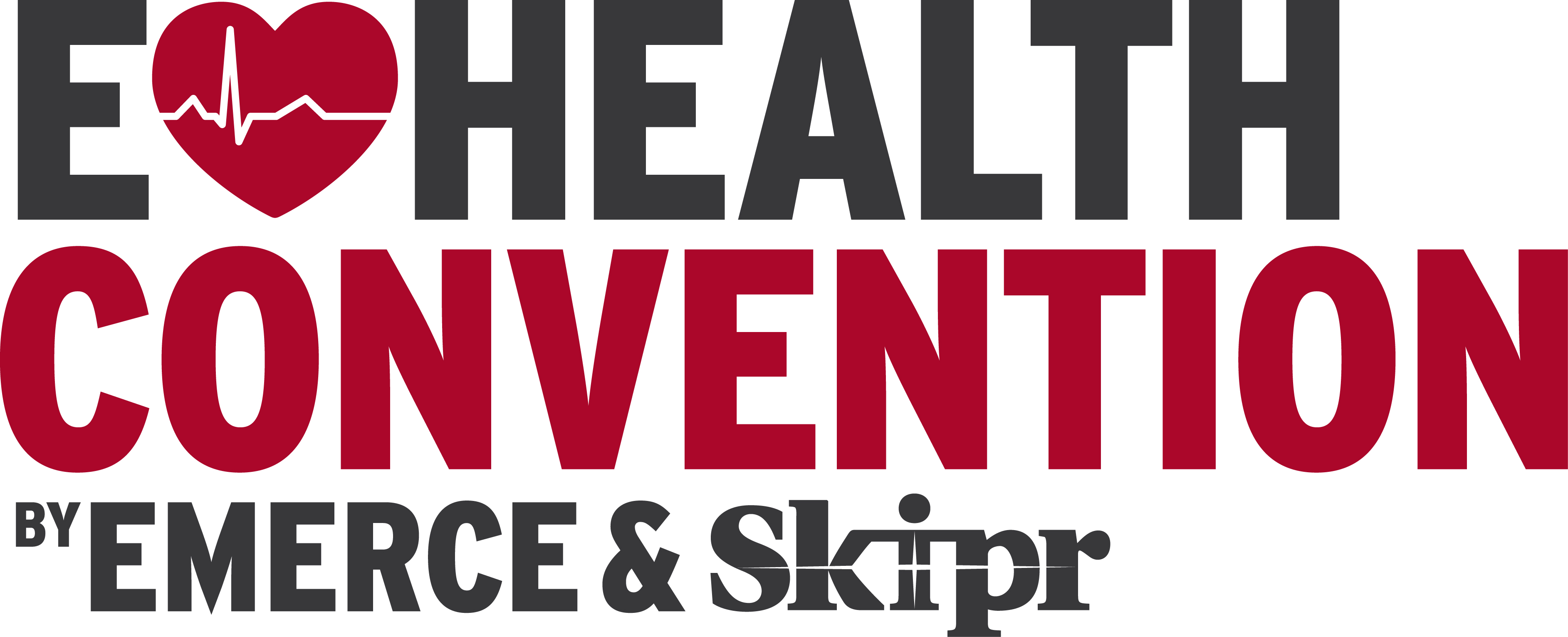 OCHTENDPlenair. Opening door dagvoorzitters en moderatoren: What's up, what's next in ehealth?Dagvoorzitter Ruud Koolen, moderatoren Marque Joosten, Erik van der ZijdenDuiding van het programma van e-Health Convention 2017. In dit tijdsgewricht staat de gezondheidszorg voor grote uitdagingen: digitale innovaties, arbeidsmarktproblematiek, vergroting van de zorgvraag, doelstellingen van de overheid, onder druk staande budgetten en de veranderende houding van de patiënt. Wat zijn de actuele thema’s van e-Health in 2017, wat kunnen we van elkaar leren, wat van patiënten (patiënt included), wat zijn inspirerende voorbeelden uit binnen- en buitenland en welke voor de zorg relevante nieuwe technologie gaat doorbreken?Plenair. Gezondheidswinst met low-tech, high volume e-health toepassingenSpreker: Prof. Dr. Niels Chavannes
e-Health in de huisartspraktijk moet de nodige obstakels overwinnen. Zoals ict die niet is gekoppeld met andere zorgverleners, niet vergoede e-consults en slechte apps. Huisarts, hoogleraar en e-health-onderzoeker Niels Chavannes gaat bij e-Health Convention in op de praktische stappen die de zorg hierin kan maken. Hij wordt vooral enthousiast van simpele applicaties met aantoonbaar effect. Chavannes benadrukt het belang van Evidence Based e-Health: applicaties worden bottom-up ontwikkeld en wetenschappelijk onderzocht. Keuze sessies ronde I1. Nieuwe tech voor en door slechtziendenSpreker: Tim in ’t Veld, onderzoeker bij het Kenniscentrum Bartiméus ICT4VIP Op e-Health Convention is een ‘Patient Included’ sessie een absolute ‘must’. Tim in ’t Veld is slechtziend en doet onderzoek naar innovatieve hulpmiddelen voor mensen met een visuele beperking. Het ultieme doel voor slechtzienden is een bril die de omgeving aan slechtziende en blinde mensen toont. Hij gaat in op zijn ervaringen als onderzoeker en eindgebruiker met opkomende technologieën zoals voice interfaces en Google Tango (technologie voor nauwkeurige indoor navigatie). In hoeverre kan deze technologie bijdragen om het ultieme doel te bereiken? Ook geeft Tim zijn visie op hoe zorgprofessionals, ontwikkelaars en eindgebruikers constructief kunnen samenwerken.2. Moonshot thinking in de GGZspreker: Monika Scholten, Programmadirecteur innovatie, Vincent van Gogh voor ggzHoe gaat een zorgaanbieder om met de mogelijkheden die digitalisering en robotisering bieden om de ggz toegankelijker, persoonlijker en meer betaalbaar te maken? Wacht zij af wat IT-dienstverleners gaan brengen, koopt ze zich in de bestaande opties in of gaat ze zelf aan de slag? Wat zijn de afwegingen van Vincent van Gogh voor ggz? En wat zijn de risico’s? Een presentatie over strategie, (sociale) innovatie en technologie. 3. Best Practice De CliniClowns app, de digitale transformatie binnen een service systeem in de zorgSpreker: Winfred den Hoed van CliniClownsDe stichting CliniClowns heeft voor het opschalen van hun live service een digitale service ontwikkeld: de interactieve CliniClowns app. Daarmee kunnen zieke kinderen thuis of in het ziekenhuis chatten, videobellen met een clown en naar shows kijken. Dit is een volwaardig en rijk alternatief voor het  live spelen aan het ziekenhuisbed in 100 ziekenhuizen door circa 70 clowns. CliniClowns heeft digitale technologie ingezet om haar impact te vergroten en meer kinderen een lach te bezorgen. CliniClowns staan kinderen nu voor en na behandelingen in het ziekenhuis bij. Ze bouwen een blijvende band op met chronisch zieke kinderen en helpen autistische kinderen uit hun isolement. Plenair: Big data done rightSpreker: Paul Elbers, intensivist bij het VUmc Big data analyse kan levens redden. Als voorbeeld nemen we antibiotica doseringen. Antibiotica helpt mensen snel te herstellen, maar de dosering blijft gissen: sommige patiënten reageren niet goed op de medicatie en belanden op de intensive care. Dat moet anders. Eerder al sprak Paul Elbers op e-health Convention over het samenwerkingsproject Right Dose Right Now waarmee hij samen met het VUmc, OLVG, AMC en onderzoeksgroepen uit België, Canada en Australië patiëntendata analyseert en gebruikt om individuele patiënten direct aan bed te kunnen voorzien van passende dosering antibiotica. Dit jaar vertelt hij waar het project nu staat, welke stappen en vorderingen zijn gemaakt.Keuze sessies ronde II1. The future of genetic healthcare Spreker: Susanne Baars, President Human Genome Foundation Susanne Baars is een vrouw met een missie. Als iedereen de rechten bezit over zijn of haar eigen DNA en deze ook kan “lezen”, wordt het mogelijk om onnodig lijden in te dammen, medische risico’s voor te zijn en kunnen we kosten besparen. Susanne kwam er al vroeg achter dat er veel meer informatie voor handen is dan waarmee wordt gewerkt. Daarom werkt ze hard aan next-gen tech waarmee de wereldbevolking de sleutel tot zijn of haar DNA in handen krijgt. Susanne Baars2. Innovatie als vliegwiel voor betere ouderenzorg.Spreker: Ellen Maat, Directeur Strategie Kwaliteit & Innovatie bij CordaanDe uitdagingen in de zorg voor ouderen zijn legio: personele krapte, een toegenomen complexe zorgvraag, veranderende maatschappelijke eisen leggen een grote druk op kwaliteit van zorg. Cordaan investeert daarom in innovatie. In de presentatie wordt ingegaan op innovatieve oplossingen, het overwinnen van drempels als first mover en de kansen voor kwaliteit van zorg.3. Blockchain in de zorg, een concrete toepassing
spreker: Eelke Toonstra,  Founder HealthTech Medicit Verwachtingen zijn hooggespannen rondom blockchaintechnologie. Een mogelijke toepassing hiervan in de zorg is een gedeeld platform met decentrale patiëntgegevens zonder daarbij compromissen te doen aan de privacy en beveiliging van deze waardevolle data. Privacy, het delen van data en interoperabiliteit zijn steekwoorden bij deze techniek. Eelke Toonstra geeft een overzicht van de mogelijkheden (en valkuilen) en een concrete toepassing van blockchaintechnologie bij het beschikbaar stellen van patiëntgegevens in een persoonlijke gezondheidsomgeving voor zowel patiënt als behandelaar.Ook zal Toonstra een nieuwe blockchain toepassing van het Longfonds bespreken. MIDDAGKeuze sessies, ronde III1.De lange weg naar robonurse
Spreker: Greet Prins, voorzitter van de Raad van Bestuur van Philadelphia ZorgRobots kunnen steeds meer. Dat ze er komen, is geen vraag meer. Er wordt veel geëxperimenteerd. Met operatie-, informatie, transport- en hygiënerobots in de cure. En met service- en sociale robots en persoonlijke digitale assistenten in de care. Omdat we aan het begin staan kunnen we nog niet zeggen welke robottoepassingen de meeste meerwaarde zullen bieden. Greet Prins is een warm voorstander om met robottechnologie aan de slag te gaan. Door experimenteren en uitproberen, gaan we begrijpen hoe we technolgie op een zinvolle manier kunnen gebruiken. Greet Prins, vertelt onder andere over de proeftuin die is gestart met robot Phi, een door Philadelphiamedewerkers op maat geprogrammeerde versie van de sociale robot Pepper.2. Nieuwe perspectieven voor zorginnovatie door augmented- en mixed reality. 
Spreker: Gerben Harmsen, Founder en CEO van TWNKLS
De HoloLens en de nieuwste smartphones zorgen voor een versnelling van augmented – en mixed reality. Met een bril of telefoonscherm kunnen virtuele beelden, zoals 3D beelden, in de echte wereld worden geplaatst. Gerben Harmsen vertelt in vogelvlucht welke mogelijkheden deze technologie kan bieden in de zorg, zowel in de cure als in de care en gaat in op verschillende best practices. Dankzij deze technologie wordt het onder andere mogelijk- Dat een chirurg beelden vanuit alle perspectieven van het lichaam krijgt waardoor sneller een beter beeld wordt gevormd van de aard en impact van de aandoening. Snellere voorbereiding, nauwkeuriger behandelplan en besparing op operatietijd zijn het gevolg.- Dat behandelaars realtime alle relevante informatie beschikbaar hebben die ze op dat moment nodig hebben. Dit levert bijvoorbeeld een grote tijdsbesparing op bij het registreren, opvragen en communiceren van patiënt- en behandelinformatie.- Virtuele omgevingen te bouwen om bijvoorbeeld angststoornissen te behandelen. Het onderwerp van de fobie wordt geprojecteerd in de echte wereld. - Om bij de behandeling van dementie de cliënt ondersteuning te geven bij het herkennen van familie en cliënten een seintje te geven om medicatie in te nemen.- In plaats van het bestuderen van plaatjes in boeken zien studenten met de HoloLens/smartphone precies hoe het menselijk lichaam is in 3D. Dankzij holografische 3D-projectie kan rond anatomische modellen worden gelopen, zaken beter worden uitgelicht en operatieve ingrepen worden gesimuleerd.Keuze sessies, ronde IV 1. Review Exponential Medicine en EmTech van MITSprekers: Jorrit Ebben, innovatiemanager bij Siza en Joris Arts, Joris Arts, ziekenhuisapotheker en bestuurder bij Gezondheidscentrum KersenboogerdIn de week voorafgaand aan e-Health Convention vinden er twee belangrijke internationale conferenties plaats in de USA over e-health: Exponential Medicine georganiseerd door de Singularity University in San Diego en Emtech van MIT in Cambridge Massachusetts.Exponential Medicine heeft een toonaangevend programma waar innovators en organisaties op biomedisch en technologisch gebied worden meegenomen in de wereld van mobile health, 3D-printing, robotisering en veel meer. Na een bezoek aan dit congres, zijn de bezoekers op de hoogte van de toekomstige innovatieve technieken in de zorg.Op EmTech MIT maken de bezoekers kennis met en krijgen inzicht in de emerging technologies die bepalend zijn voor de toekomst van de zorg.Bezoekers van deze congressen Joris Arts en Jorrit Ebben delen hun eyeopeners en belangrijkste inzichten die ze hebben opgedaan bij deze congressen. 2. ‘Mag ik even kennismaken?’ Over mensen en zorgrobotsSpreker: Linda van den Bedem, Projectleider robotica bij Siza en Academy Het DorpMensen met een beperking willen binnen de grenzen van hun mogelijkheden hun leven zelf organiseren. Robotica kan hiervoor mooie oplossingen bieden. Een voorwaarde is dat problemen van gebruikers (cliënten, zorgmedewerkers en/of mantelzorgers) worden opgelost. Dit begint bij het creëren en realiseren van toegevoegde waarde, door het ‘kennismaken’ tussen gebruikers en robots in een realistische omgeving, letterlijk en in de vorm van testen. Linda van den Bedem vertelt over de wijze waarop innovaties, zoals robots, met de gebruikers worden ontwikkeld en getest bij Academy het Dorp.Plenair. Slimme apparaten en Connected HealthSpreker: Uwe Diegel, Futurist, Founder en CEO bij Lifeina De internationaal gerenommeerde Uwe Diegel heeft een indrukwekkend trackrecord van zorgtechnologie innovaties op zijn naam staan. Bij e-Health Convention zet hij zijn visie uiteen over 'Connected Health'. Dit illustreert hij met zijn revolutionaire innovatie LifeinA: een slim apparaat voor Diabetes patiënten die afhankelijk zijn van warmtegevoelige medicatie.Doorlopend programma gedurende de dag in Innovatielounge Demo’s van verschillende e-Health startups